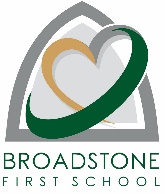 PARENT ELECTION NOMINATION FORMIf you wish to stand for election to the School Standards Board of Broadstone First School, please complete this form, together with the below Declaration Form, and return by 9am on Wednesday 5th June to the Governance Officer via email at gdowning@broadstonefirst.poole.sch.uk or the school office in an envelope marked ‘Parent Governor Election’ and addressed to ‘Governance Officer’. Name 	………………………………………………..Address ……………………………………………..             	 ……………………………………………..Email address 	……………………………………….Telephone number ………………………………….Please give a brief factual statement about yourself, no more than 200 words.  This may include any information about yourself and professional background that you feel relative to your application, together with thoughts about what you can bring to the role of parent governor.  Please note that this information will be printed on the ballot paper and circulated to all parents, if an election is necessary.Signed ……………………………………………………….Please now complete the eligibility declaration on page 2ELIGIBILITY DECLARATION (V21)ELIGIBILITY DECLARATION (V21)The following will prevent candidates from holding the office of governor.Criteria relating to working with children - You must not be:disqualified or restricted from working with children or young peopleincluded in the list of people considered by the Secretary of state as unsuitable to work with childrensubject to a direction under section 142 of the Education Act 2002disqualified from registration for childminding or providing day caredisqualified from registration under Part 3 of the Childcare Act 2006subject to a disqualification order under the Criminal Justice and Court Services Act 2000
Criteria relating to bankruptcy and insolvency - You must not have had your estate sequestrated if the sequestration order has not been discharged, annulled or reduced; You must not be subject to:a bankruptcy restriction order, an interim bankruptcy restriction order, a debt relief order or an interim debt relief order;a disqualification order or a disqualification undertaking under the Company Directors Disqualification Act 1986a disqualification undertaking accepted under the Company Directors Disqualification (Northern Ireland) Order 2002;an order made under section 492(2)(b) of the Insolvency Act 1986Criteria relating to prison sentences - You must not have:received a sentence of imprisonment (whether suspended or not) for a period of not less than three months (without the option of a fine) in the five years before becoming a governor or since becoming a governor;received a prison sentence of two and a half years or more in the 20 years before becoming a governor;at any time, received a prison sentence of five years or moreCriteria relating to general restrictions - You must not:have been removed from the office of charity trustee or trustee for a charity from participating in the management or control of any body by the Charity Commissioners or High Court on grounds of any misconduct or mismanagement, or under Section 34 of the Charities and Trustees Investment (Scotland) Act 2005have been fined for causing a nuisance or disturbance on school premises during the five years prior to or since appointment or election as a governoralready hold a governorship of the same school  (if you are applying for re-appointment, this information relates to the period when your current term of office end)if a parent governor of the school, you must not be paid to work at the school for more than 500 hours in a yearI declare that I am not disqualified from serving as a school governor in relation to the above criteria and that I am over 18 years old and willing to allow an application to the Disclosure and Barring Service (DBS) for a criminal records certificateThe following will prevent candidates from holding the office of governor.Criteria relating to working with children - You must not be:disqualified or restricted from working with children or young peopleincluded in the list of people considered by the Secretary of state as unsuitable to work with childrensubject to a direction under section 142 of the Education Act 2002disqualified from registration for childminding or providing day caredisqualified from registration under Part 3 of the Childcare Act 2006subject to a disqualification order under the Criminal Justice and Court Services Act 2000
Criteria relating to bankruptcy and insolvency - You must not have had your estate sequestrated if the sequestration order has not been discharged, annulled or reduced; You must not be subject to:a bankruptcy restriction order, an interim bankruptcy restriction order, a debt relief order or an interim debt relief order;a disqualification order or a disqualification undertaking under the Company Directors Disqualification Act 1986a disqualification undertaking accepted under the Company Directors Disqualification (Northern Ireland) Order 2002;an order made under section 492(2)(b) of the Insolvency Act 1986Criteria relating to prison sentences - You must not have:received a sentence of imprisonment (whether suspended or not) for a period of not less than three months (without the option of a fine) in the five years before becoming a governor or since becoming a governor;received a prison sentence of two and a half years or more in the 20 years before becoming a governor;at any time, received a prison sentence of five years or moreCriteria relating to general restrictions - You must not:have been removed from the office of charity trustee or trustee for a charity from participating in the management or control of any body by the Charity Commissioners or High Court on grounds of any misconduct or mismanagement, or under Section 34 of the Charities and Trustees Investment (Scotland) Act 2005have been fined for causing a nuisance or disturbance on school premises during the five years prior to or since appointment or election as a governoralready hold a governorship of the same school  (if you are applying for re-appointment, this information relates to the period when your current term of office end)if a parent governor of the school, you must not be paid to work at the school for more than 500 hours in a yearI declare that I am not disqualified from serving as a school governor in relation to the above criteria and that I am over 18 years old and willing to allow an application to the Disclosure and Barring Service (DBS) for a criminal records certificatePLEASE SIGN AND DATE TO INDICATE THAT YOU HAVE READ, AND AGREE TO THIS INFORMATIONPLEASE SIGN AND DATE TO INDICATE THAT YOU HAVE READ, AND AGREE TO THIS INFORMATIONName (please print)SignatureDate